The City School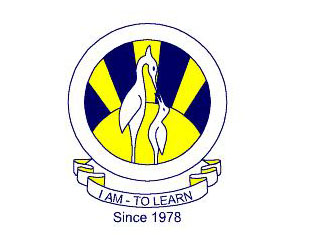 North Nazimabad Boys Campus

Worksheet & 1st Monthly Test Syllabus 2nd Term 2016Date: 29-01-2016Subject: Economics Class: 11
Teacher: Arshi AqeelS’09 paper 2281/22 Question 7 a,b,c,dSyllabus:Developed and developing Economies